Canto IIIthe vestibule of hellThe OpportunistsThe Poets pass the Gate of Hell and are immediately assailed by cries of anguish. Dante sees the first of the souls in torment. They are The Opportunists, those souls who in life were neither for good nor evil but only for themselves. Mixed with them are those outcasts who took no sides in the Rebellion of the Angels.1 They are neither in Hell nor out of it. Eternally unclassified, they race round and round pursuing a wavering banner that runs forever before them through the dirty air; and as they run they are pursued by swarms of wasps and hornets, who sting them and produce a constant flow of blood and putrid matter which trickles down the bodies of the sinners and is feasted upon by loathsome worms and maggots who coat the ground.The law of Dante’s Hell is the law of symbolic retribution. As they sinned so are they punished. They took no sides, therefore they are given no place. As they pursued the ever-shifting illusion of their own advantage, changing their courses with every changing wind, so they pursue eternally an elusive, ever-shifting banner. As their sin was a darkness, so they move in darkness. As their own guilty conscience pursued them, so they are pursued by swarms of wasps and hornets. And as their actions were a moral filth, so they run eternally through the filth of worms and maggots which they themselves feed.Dante recognizes several, among them Pope Celestine V, 2 but without delaying to speak to any of these souls, the Poets move on to Acheron, 3 the first of the rivers of Hell. Here the newly arrived souls of the damned gather and wait for monstrous Charon4 to ferry them over to punishment. Charon recognizes Dante as a living man and angrily refuses him passage. Virgil forces Charon to serve them, but Dante swoons with terror, and does not reawaken until he is on the other side.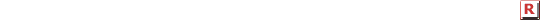  i am the way into the city of woe. i am the way to a forsaken people. i am the way into eternal sorrow. sacred justice moved my architect.5i was raised here by divine omnipotence, primordial 5 love and ultimate intellect. only those elements time cannot wear 6 were made before me, and beyond time i stand. 7 abandon all hope ye who enter here.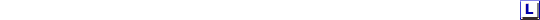 10These mysteries I read cut into stone above a gate. And turning I said: “Master, what is the meaning of this harsh inscription?” And he then as initiate to novice:8 “Here must you put by all division of spirit15and gather your soul against all cowardice. This is the place I told you to expect. Here you shall pass among the fallen people, souls who have lost the good of intellect.” So saying, he put forth his hand to me,20and with a gentle and encouraging smile he led me through the gate of mystery. Here sighs and cries and wails coiled and recoiled on the starless air, spilling my soul to tears. A confusion of tongues and monstrous accents toiled25in pain and anger. Voices hoarse and shrill and sounds of blows, all intermingled, raised tumult and pandemonium9 that still whirls on the air forever dirty with it as if a whirlwind sucked at sand. And I,30holding my head in horror, cried: “Sweet Spirit, what souls are these who run through this black haze?” And he to me: “These are the nearly soulless whose lives concluded neither blame nor praise. They are mixed here with that despicable corps35of angels who were neither God nor Satan, but only for themselves. The High Creator scourged10 them from Heaven for its perfect beauty, and Hell will not receive them since the wicked might feel some glory over them.” And I:40“Master, what gnaws at them so hideously their lamentation stuns the very air?” “They have no hope of death,” he answered me, “and in their blind and unattaining state their miserable lives have sunk so low45that they must envy every other fate. No word of them survives their living season. Mercy and Justice deny them even a name. Let us not speak of them: look, and pass on.” I saw a banner there upon the mist.50Circling and circling, it seemed to scorn all pause. So it ran on, and still behind it pressed a never-ending rout of souls in pain. I had not thought death had undone so many as passed before me in that mournful train.55And some I knew among them; last of all I recognized the shadow of that soul who, in his cowardice, made the Great Denial.11 At once I understood for certain: these were of that retrograde12 and faithless crew60hateful to God and to His enemies. These wretches never born and never dead ran naked in a swarm of wasps and hornets that goaded them the more the more they fled, and made their faces stream with bloody gouts65of pus and tears that dribbled to their feet to be swallowed there by loathsome worms and maggots. Then looking onward I made out a throng assembled on the beach of a wide river, whereupon I turned to him: “Master, I long70to know what souls these are, and what strange usage makes them as eager to cross as they seem to be in this infected light.” At which the Sage: “All this shall be made known to you when we stand on the joyless beach of Acheron.” And I75cast down my eyes, sensing a reprimand in what he said, and so walked at his side in silence and ashamed until we came through the dead cavern to that sunless tide. There, steering toward us in an ancient ferry80came an old man13 with a white bush of hair, bellowing: “Woe to you depraved souls! Bury here and forever all hope of Paradise: I come to lead you to the other shore, into eternal dark, into fire and ice.85And you who are living yet, I say begone from these who are dead.” But when he saw me stand against his violence he began again: “By other windings14 and by other steerage shall you cross to that other shore. Not here! Not here!90A lighter craft than mine must give you passage.” And my Guide to him: “Charon, bite back your spleen: this has been willed where what is willed must be, and is not yours to ask what it may mean.”15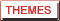  The steersman of that marsh of ruined souls,95who wore a wheel of flame around each eye, stifled the rage that shook his woolly jowls. But those unmanned and naked spirits there turned pale with fear and their teeth began to chatter at sound of his crude bellow. In despair100they blasphemed God, their parents, their time on earth, the race of Adam, and the day and the hour and the place and the seed and the womb that gave them birth. But all together they drew to that grim shore where all must come who lose the fear of God.105Weeping and cursing they come for evermore, and demon Charon with eyes like burning coals herds them in, and with a whistling oar flails on the stragglers to his wake16 of souls. As leaves in autumn loosen and stream down110until the branch stands bare above its tatters spread on the rustling ground, so one by one the evil seed of Adam in its Fall17 cast themselves, at his signal, from the shore and streamed away like birds who hear their call.115So they are gone over that shadowy water, and always before they reach the other shore a new noise stirs on this, and new throngs gather. “My son,” the courteous Master said to me, “all who die in the shadow of God’s wrath120converge to this from every clime and country. And all pass over eagerly, for here Divine Justice transforms and spurs them so their dread turns wish: they yearn for what they fear.18 No soul in Grace comes ever to this crossing;125therefore if Charon rages at your presence you will understand the reason for his cursing.” When he had spoken, all the twilight country shook so violently, the terror of it bathes me with sweat even in memory:130the tear-soaked ground gave out a sigh of wind that spewed itself in flame on a red sky, and all my shattered senses left me. Blind, like one whom sleep comes over in a swoon,19 I stumbled into darkness and went down.Critical Reading1. Respond: Do you think that the Opportunists deserve the punishment Dante envisioned for them? Why or why not?2. (a) Recall: According to the inscription on the Gate of Hell, which feeling must be abandoned by all who enter? (b) Analyze Causes and Effects:What effect do you think Dante intends this passage to have on the reader? Explain.3. (a) Recall: Which creatures torment the Opportunists? (b) Analyze: In what ways do these small but fierce creatures suggest Dantes attitude toward the sins of the Opportunists? Explain.4. (a) Recall: As they prepare to cross the river Acheron into Hell itself, what physical reactions do the spirits have? (b) Interpret: Judging from their outbursts, what emotional reactions do they experience? (c) Infer: Based on the details presented, what is the greatest spiritual torment of Hell? Explain.5. Analyze: Why do you think Dante dwells on the physical torments of Hell?6. (a) Draw Conclusions: What message does this Canto provide to readers about those who will not or cannot make a commitment to God? Explain.(b) Synthesize: What image might be appropriate to appear on the banner pursued by the Opportunists? Explain your answer.Quick ReviewAn allegory is a literary work with two or more levels of meaning—the literal and the symbolic.Imagery is the use of language that appeals to one or more of the five senses and creates word pictures for the reader.To interpret imagery as you read, identify the senses to which each image appeals, note the physical experience it suggests, and identify the emotion or idea it conveys.
For: Self-test 
Visit: www.PHSchool.com 
Web Code: eta-6503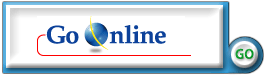 Literary AnalysisAllegory1. Who or what do you think Dante the character represents in this allegory ?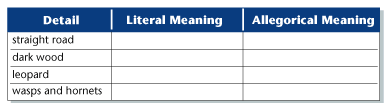 2. Use a chart like the one shown to explore the allegorical meanings of other elements in Cantos I and III.3. Dante chose the poet Virgil rather than a philosopher, such as Socrates or Aristotle, to be his symbol of human reason. What does this choice suggest about the intellectual qualities he admires most?4. (a) In Canto I, what prediction does Virgil make about the She-Wolf and the Greyhound? (b) How does this prediction reveal Dantes intention to explore both spiritual matters and earthly concerns in this allegory?Connecting Literary Elements5. How does Dante’s imagery in Canto I contribute to the poem’s verisimilitude—its sense of reality or truth?6. Does the image of souls as falling leaves merely convey a sense of great numbers, or does it contribute to the sense of despair in Canto III? Explain.Reading StrategyInterpreting Imagery7. (a) Begin to interpret imagery by listing images of light in Canto I. (b)What do you think light represents to Dante? Explain.8. (a) Identify the senses to which the images in the last three stanzas of Canto III appeal. (b) Why do you think Dante swoons at this point?Extend Understanding9. Cultural Connection: Dante is a national hero for the Italians. Which writers, if any, play a similar role for Americans? Explain.